Upper New York Annual Conference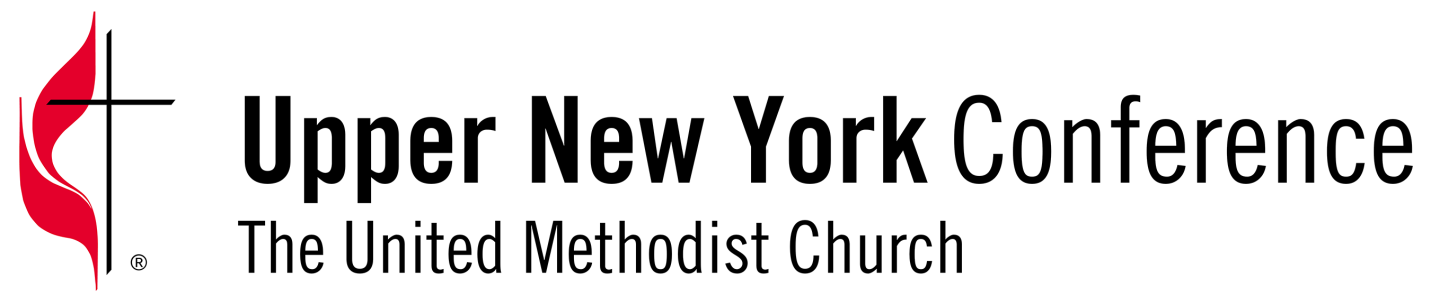 Board of Trustees Meeting Minutes May 18, 2017Voting Members Present: Rev. Richard Barling,  Ms. Pam Deckard, Mr. Howard Simonin,  Ms. Kathy King-Griswold,  Mr. Hal Schmidt,  Mr. John Frary,  Rev. Jack Keating.Ex-officio Present:   Rev. William Gottschalk-Fielding, Mr. Kevin Domanico. This meeting was held via conference call and the Secretary determined that a quorum was not present, until President Rich Barling joined the call.In the absence of President Rich Barling and Vice President Peter Abdella the meeting was called to order by the Secretary Rev. Jack Keating at 7:05pm.  President Barling joined the call later during the meeting.  An opening prayer was offered by John Frary. PROPERTY UPDATES       Pam Deckard guided us through the “Status of properties” (Schedule A)for updates that have occurred since our April 29th meeting:Port Crane property – has been sold for $5,000 and the paperwork is completed and in the mail to allow the closing to occur.Former Lassellville UMC – This property, located in the Mohawk District, is in need of major updating.  Howard Simonin has met with a realtor who is developing a market price estimate.  Howard reported that prior flooding has produced mold problems in the former parsonage building. The property is on the market for $45,000.Former Rensselear: First Emmanuel UMC – Rev. David Smith of the Albany District Church Location and Building Team has visited the property and recommends securing the services of a realtor.  The two assigned Trustees will be in contact with a realtor to develop a market price suggestion.Talcottville property – has been reduced to $36,900.Morristown property – an open house is scheduled for 6/4/17 on this property.Former James Street UMC – the price on this property will be reduced to $299,000.Finger Lakes District Parsonage There is no update on this property although it is possible the district office may be moving to another location in the district in the near future.  We will await further updates as they are available.Adirondack District Parsonage – At the request of the Bishop’s office, President Rich Barling will assign two Trustees to begin investigating the purchase of a district parsonage in this district.FINANCIAL UPDATE 	Trustees Treasurer Kathy King-Griswold provided the following updates:A Crossroads District UMC – we continue to attempt to get information needed from this church regarding their mortgage on which the Annual Conference is a guarantor.2014 and 2015 Audits – Kathy and Kevin reported that the audits for 2014 and 2015 are within days of being completed.  We hope to have draft reports available for AC session and the audit on the 2016 books will begin soon. Net Assets Task Force – Kathy reported that Bill Gottschalk-Fielding will be calling together a Task Force to do additional work on Net Asset allocations.  This group will start its work following the Annual Conference Session. OLD BUSINESSConference Center Open House and Dedication – We were reminded that an open house at the new Conference Center is scheduled for 5/31/17 from 3:30 pm and a Service of Dedication will be offered by the Bishop at 7:30pm that evening. AC report – regarding our report at Annual Conference session we offered the following:The agenda calls for the Trustees report to be made on Friday, June 2nd at 10:00am.  All Trustees are invited to be on the stage for the Corporate Session.The verbal report will be given by the executive Team in 5 parts (Conference Center, Property Updates, Finance Update, and Insurance Subcommittee work, Camp Findley update). Resolutions – Regarding the possible resolutions we discussed at our last meeting, the Bishop and the Chancellor both believe no resolutions need to be offered by the Board of Trustees.  The Chancellor and Bishop believe we already have the authority needed, through the BOD, to implement the suggested CCRM strategic plans.  We will hold off on moving forward on the Windfarm proposal until after public meetings are held in the areas to be effected around our conference property.   We will also only be offering a verbal update on the discussions that have been taking place around possible future uses of the Camp Findley property.UNY2017.4 resolution – After the sharing of requested information by Bill Gottschalk-Fielding and Kevin Domanico, we understand that this resolution, which was contained in the pre-conference materials, is being withdrawn by the maker. We expressed our thanks to the Conference Chancellor and Conference Treasurer for their work that resulted in the Annual Conference receiving the funds from a former bank account held by the now closed Parishville UMC.  The amount of the check received was $68,698.34. These funds will be divided, per the formula we previously approved, between the Trustees, CCRM and New Beginnings fund.OTHER BUSINESS – After President Rich Barling joined the call, and a quorum was achieved, Hal Schmidt made the motion to approve the minutes of 4/29/17 as they were corrected.  Pam Deckard seconded the motion and it carried unanimously. 	Our next meeting is scheduled to be via conference call on Tuesday, June 6th at 4:00pm.   We also have an in-person meeting, scheduled at the Conference Center on Saturday, June 17th from 10:00am- 3:00pm.  The meeting was adjourned at 7:55pm following a prayer offered Jack Keating.  Respectfully submitted,Jack Keating Jack KeatingSecretary   